Monday 25th September 2023A message for Parents/Carers from Public Health Salford regarding Measles

Across all of England, including areas of Greater Manchester, so far this year, there have been confirmed cases of measles. To date cases of measles this year are over double that of the whole of last year, 65% of these cases are in children under 10 year olds and a further 20% are in teenagers and young people.
Whilst measles can be mild for some children, one in five will require a hospital visit and the infection can lead to complications in one in 15, such as meningitis and sepsis. People whose immunity is compromised, pregnant women and unvaccinated children are at increased risk of severe disease.
Two doses of the MMR vaccine is enough to give lifelong protection from becoming seriously unwell with mumps, measles and rubella. The MMR vaccine is given at one year old and again at around three years and four months in readiness for starting school. It is often given at the same time as the pre-school booster. Parents can check their child’s immunisations are up to date by checking their child’s immunisation record (Red book) or by contacting their GP surgery. Anyone who has missed any of their childhood vaccinations, including MMR, can catch up at any time, please ring your GP to make an appointment.
For more information about measles, see the nhs.uk website.
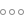 